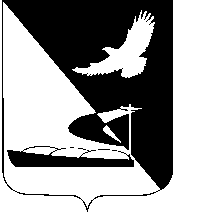 АДМИНИСТРАЦИЯ МУНИЦИПАЛЬНОГО ОБРАЗОВАНИЯ«АХТУБИНСКИЙ РАЙОН»ПОСТАНОВЛЕНИЕ16.06.2015          						                                       № 768  Рассмотрев протокол заседания комиссии по согласованию тарифов на услуги, оказываемые муниципальными предприятиями и учреждениями  Ахтубинского района на платной основе от 08.06.2015, руководствуясь ст. 17 Федерального закона «Об общих принципах организации местного самоуправления в Российской Федерации» от 06.10.03 № 131-ФЗ, ст. 14 Устава МО «Ахтубинский район», подпунктом 7 пункта 43 Положения об администрации муниципального образования «Ахтубинский район», утвержденного решением Совета муниципального образования «Ахтубинский район» от 21.12.2012 № 77, администрация МО «Ахтубинский район»	  ПОСТАНОВЛЯЕТ:Согласовать:Планово-расчетную стоимость путевки в палаточный лагерь в сезон 2015 года в размере  4970,9 рублей.Размер частичной оплаты родителями путевок в размере 2000 рублей.Отделу информатизации и компьютерного обслуживания администрации МО «Ахтубинский район» (Короткий В.В.) обеспечить размещение настоящего постановления в сети Интернет на официальном сайте администрации МО «Ахтубинский район» в разделе «Социальная сфера» подразделе «Управление образованием».Отделу контроля и обработки информации администрации МО «Ахтубинский район» (Свиридова Л.В.) представить информацию в газету «Ахтубинская правда» о размещении настоящего постановления в сети Интернет на официальном сайте администрации МО «Ахтубинский район» в разделе «Социальная сфера» подразделе «Управление образованием».Глава муниципального образования				        В.А. ВедищевО согласовании стоимости путевки в палаточный лагерь в 2015 году 